1. ОБЩИЕ ПОЛОЖЕНИЯНастоящий Стандарт «Правила предпринимательской деятельности в области организации и выполнения работ по подготовке проектной документации» (далее – Стандарт) разработан в соответствии с требованиями Градостроительного кодекса Российской Федерации от 29.12.2004 № 190-ФЗ, Федерального закона от 01.12.2007 № 315-ФЗ «О саморегулируемых организациях», постановления Правительства РФ от 16.02.2008 № 87 «О составе разделов проектной документации и требованиях к их содержанию», Федерального закона от 30.12.2009 № 384-ФЗ «Технический регламент о безопасности зданий и сооружений», иных нормативных правовых актов Российской Федерации, государственных стандартов и в соответствии с Уставом и внутренними документами Ассоциации Саморегулируемая организация «Газораспределительная система. Проектирование» (далее – Ассоциация СРО «ГС.П»).Основными целями настоящего Стандарта являются:- предупреждение причинения вреда жизни или здоровью физических лиц, имуществу физических или юридических лиц, государственному или муниципальному имуществу, окружающей среде, жизни или здоровью животных и растений, объектам культурного наследия (памятникам истории и культуры) народов Российской Федерации вследствие недостатков работ, которые оказывают влияние на безопасность объектов капитального строительства и выполняются членами Ассоциации СРО «ГС.П»;- повышение качества организации и выполнения работ по подготовке проектной документации;- обеспечение исполнения членами Ассоциации СРО «ГС.П» обязательств по договорам подряда на подготовку проектной документации, заключенным с использованием конкурентных способов заключения договоров;- определение требований к предпринимательской деятельности членов Ассоциации СРО «ГС.П» в области организации и выполнения работ по подготовке проектной документации, обязательные для выполнения всеми членами Ассоциации СРО «ГС.П»;- препятствование недобросовестной конкуренции, препятствование совершению действий, причиняющих моральный вред или ущерб потребителям товаров (работ, услуг) и иным субъектам предпринимательской или профессиональной деятельности, ущерб деловой репутации члена Ассоциации СРО «ГС.П» либо деловой репутации самой Ассоциации СРО «ГС.П»;- определение принципов и правил взаимоотношений между членами Ассоциации СРО «ГС.П», а также между ее членами и самой Ассоциацией СРО «ГС.П»;- обеспечение качества информационной открытости предпринимательской деятельности членов Ассоциации СРО «ГС.П»;- соответствие предпринимательской деятельности членов Ассоциации СРО «ГС.П» правилам деловой этики;- устранение (уменьшение) конфликта интересов членов Ассоциации СРО «ГС.П», их работников и членов Совета Ассоциации СРО «ГС.П».Требования, устанавливаемые настоящим Стандартом к осуществлению членами Ассоциации СРО «ГС.П» предпринимательской деятельности в области в области организации и выполнения работ по подготовке проектной документации, обязательны для выполнения всеми членами Ассоциации СРО «ГС.П».2. ТРЕБОВАНИЯ К УСЛОВИЯМ ДОГОВОРА ПОДРЯДАПодготовка проектной документации осуществляется членами Ассоциации СРО «ГС.П» на основании договоров подряда о подготовке проектной документации (далее – договор подряда), заключенных с застройщиком, техническим заказчиком, лицом, ответственным за эксплуатацию здания, сооружения, региональным оператором (далее – заказчик). По договору подряда член Ассоциации СРО «ГС.П» обязуется по заданию заказчика в установленный срок разработать проектную документацию, а заказчик обязуется принять и оплатить результат выполненных работ. По договору подряда заказчик обязан передать члену Ассоциации СРО «ГС.П» задание на проектирование, а также иные исходные данные, необходимые для составления технической документации: - градостроительный план земельного участка или в случае подготовки проектной документации линейного объекта проект планировки территории и проект межевания территории;- результаты инженерных изысканий (в случае, если они отсутствуют, договором подряда на подготовку проектной документации должно быть предусмотрено задание на выполнение инженерных изысканий);- технические условия (в случае, если функционирование проектируемого объекта капитального строительства невозможно обеспечить без подключения (технологического присоединения) такого объекта к сетям инженерно-технического обеспечения).Задание на выполнение проектных работ может быть по поручению заказчика подготовлено членом Ассоциации СРО «ГС.П». В этом случае задание становится обязательным для сторон с момента его утверждения заказчиком.Договором подряда может быть предусмотрено обеспечение получения членом Ассоциации СРО «ГС.П» технических условий.Подготовка проектной документации осуществляется на основании задания застройщика или технического заказчика (при подготовке проектной документации на основании договора подряда на подготовку проектной документации), результатов инженерных изысканий, информации, указанной в градостроительном плане земельного участка, или в случае подготовки проектной документации линейного объекта на основании проекта планировки территории и проекта межевания территории либо в случае, предусмотренном частью 11.1 статьи 48 Градостроительного кодекса Российской Федерации, решения о подготовке документации по планировке территории (за исключением случаев, при которых для строительства, реконструкции линейного объекта не требуется подготовка документации по планировке территории) в соответствии с требованиями технических регламентов, техническими условиями подключения (технологического присоединения), предусмотренными статьей 52.1 Градостроительного кодекса Российской Федерации, разрешением на отклонение от предельных параметров разрешенного строительства, реконструкции объектов капитального строительства.Подготовка проектной документации линейного объекта федерального значения, линейного объекта регионального значения или линейного объекта местного значения может осуществляться до утверждения документации по планировке территории, предусматривающей строительство, реконструкцию соответствующего линейного объекта. В этом случае обязательными приложениями к заданию застройщика или технического заказчика на проектирование являются:- решение о подготовке такой документации по планировке территории;- чертеж границ зон планируемого размещения соответствующего линейного объекта, сведения о его характеристиках и схема планировочных решений, предусмотренные разрабатываемой документацией по планировке территории соответствующего линейного объекта.Сведения об объекте капитального строительства в задании застройщика или технического заказчика на проектирование и в проектной документации подлежат указанию в соответствии с классификатором объектов капитального строительства по их назначению и функционально-технологическим особенностям (для целей архитектурно-строительного проектирования и ведения единого государственного реестра заключений экспертизы проектной документации объектов капитального строительства), утвержденным федеральным органом исполнительной власти, осуществляющим функции по выработке и реализации государственной политики и нормативно-правовому регулированию в сфере строительства, архитектуры, градостроительства.Форма задания застройщика или технического заказчика на проектирование объекта капитального строительства, строительство, реконструкция, капитальный ремонт которого осуществляются с привлечением средств бюджетной системы Российской Федерации, устанавливается уполномоченным Правительством Российской Федерации федеральным органом исполнительной власти.Член Ассоциации СРО «ГС.П» обязан соблюдать требования, содержащиеся в задании и других исходных данных для выполнения проектных работ, и вправе отступить от них только с согласия заказчика.По договору подряда член Ассоциации СРО «ГС.П» обязан:- выполнить работы в соответствии с заданием и иными исходными данными на проектирование и договором;- согласовывать готовую проектную документацию с заказчиком, а при необходимости вместе с заказчиком - с компетентными государственными органами и органами местного самоуправления;- передать заказчику готовую проектную документацию;- не передавать техническую документацию третьим лицам без согласия заказчика;- гарантировать заказчику отсутствие у третьих лиц права воспрепятствовать выполнению работ или ограничивать их выполнение на основе подготовленной членом Ассоциации СРО «ГС.П» проектной документации.Член Ассоциации СРО «ГС.П» несет ответственность за качество проектной документации и ее соответствие требованиям технических регламентов, включая ответственность за недостатки, обнаруженные впоследствии в ходе строительства, а также в процессе эксплуатации объекта.По договору подряда заказчик обязан, если иное не предусмотрено договором:- уплатить члену Ассоциации СРО «ГС.П» установленную цену полностью после завершения всех работ или уплачивать ее частями после завершения отдельных этапов работ;- использовать проектную документацию, полученную от члена Ассоциации СРО «ГС.П», только на цели, предусмотренные договором, не передавать ее третьим лицам и не разглашать содержащиеся в ней данные без согласия члена Ассоциации СРО «ГС.П»;- оказывать содействие члену Ассоциации СРО «ГС.П» в выполнении проектных работ в объеме и на условиях, предусмотренных в договоре;- участвовать вместе с членом Ассоциации СРО «ГС.П» в согласовании готовой проектной документации с соответствующими государственными органами и органами местного самоуправления;- возместить члену Ассоциации СРО «ГС.П» дополнительные расходы, вызванные изменением исходных данных для выполнения проектных работ вследствие обстоятельств, не зависящих от подрядчика;- привлечь члена Ассоциации СРО «ГС.П» к участию в деле по иску, предъявленному к заказчику третьим лицом в связи с недостатками составленной проектной документации.Если в соответствии с законодательством Российской Федерации проведение торгов (конкурсов, аукционов) для заключения договора подряда является обязательным, то члены Ассоциации СРО «ГС.П» обязаны руководствоваться в том числе требованиями Федерального закона от 05.04.2013г. № 44-ФЗ «О контрактной системе в сфере закупок товаров, работ, услуг для обеспечения государственных и муниципальных нужд» (в том числе закупки у единственного поставщика (подрядчика, исполнителя), предусмотренные п. 24 и п. 25 ст. 93 указанного федерального закона), Федерального закона от 18.07.2011г. № 223-ФЗ «О закупках товаров, работ, услуг отдельными видами юридических лиц», Постановления Правительства Российской Федерации от 01.07.2016г. № 615 «О порядке привлечения подрядных организаций для оказания услуг и (или) выполнения работ по капитальному ремонту общего имущества в многоквартирном доме и порядке осуществления закупок товаров, работ, услуг в целях выполнения функций специализированной некоммерческой организации, осуществляющей деятельность, направленную на обеспечение проведения капитального ремонта общего имущества в многоквартирных домах».3. ТРЕБОВАНИЯ К ОРГАНИЗАЦИИ РАБОТ ПО ПОДГОТОВКЕ ПРОЕКТНОЙ ДОКУМЕНТАЦИИАрхитектурно-строительное проектирование осуществляется членами Ассоциации СРО «ГС.П» путем подготовки проектной документации применительно к объектам капитального строительства и их частям, строящимся, реконструируемым в границах (за исключением случаев, установленных действующим законодательством) принадлежащего застройщику или иному правообладателю земельного участка, а также отдельных разделов проектной документации при проведении капитального ремонта объектов капитального строительства.Подготовка проектной документации осуществляется членами Ассоциации СРО «ГС.П» на основании договоров подряда в соответствии разделом 2 настоящего Стандарта.Члены Ассоциации СРО «ГС.П» могут являться застройщиками, самостоятельно осуществляющими подготовку проектной документации.Члены Ассоциации СРО «ГС.П» могут являться техническими заказчиками, уполномоченными застройщиком и от имени застройщика заключать договоры о подготовке проектной документации, готовить задания на проектирование, предоставлять лицам, осуществляющим подготовку проектной документации, необходимые материалы и документы, утверждать проектную документацию, а также осуществлять иные функции, предусмотренные законодательством о градостроительной деятельности. Член Ассоциации СРО «ГС.П» вправе выполнять работы по подготовке проектной документации, стоимость которых по одному договору подряда на подготовку проектной документации не превышает стоимость работ, установленную в зависимости от заявленного членом Ассоциации СРО «ГС.П» уровня ответственности по обязательствам в соответствии с минимальным размером взноса, внесенным им в компенсационный фонд возмещения вреда Ассоциации СРО «ГС.П». Член Ассоциации СРО «ГС.П» вправе принимать участие в заключении договоров подряда на подготовку проектной документации с использованием конкурентных способов заключения договоров, если предельный совокупный размер обязательств по таким договорам не превышает предельный размер обязательств, исходя из которого им был внесен взнос в компенсационный фонд обеспечения договорных обязательств Ассоциации СРО «ГС.П».Подготовка проектной документации осуществляется на основании задания застройщика или технического заказчика, результатов инженерных изысканий, информации, указанной в градостроительном плане земельного участка, а в случае подготовки проектной документации линейного объекта – на основании проекта планировки территории и проекта межевания территории в соответствии с требованиями технических регламентов, техническими условиями, разрешением на отклонение от предельных параметров разрешенного строительства, реконструкции объектов капитального строительства. Задание на проектирование для строительства, реконструкции зданий и сооружений повышенного уровня ответственности могут предусматривать необходимость научного сопровождения проектирования.Выполнение и оформление проектной документации должно проводиться в соответствии с государственными стандартами системы проектной документации для строительства и государственными стандартами единой системы конструкторской документации.Состав и требования к содержанию разделов проектной документации устанавливаются Правительством Российской Федерации. Правила выполнения и оформления текстовых и графических материалов, входящих в состав проектной и рабочей документации, устанавливаются Министерством строительства и жилищно-коммунального хозяйства Российской Федерации.Подготовка проектной документации должна осуществляться в соответствии с законодательством Российской Федерации о государственной тайне.Принятые в проектной документации технические и иные решения должны быть совместимы друг с другом, то есть обеспечивать технологическую возможность их совместной реализации при строительстве, реконструкции, капитальном ремонте, а также возможность эксплуатации объекта капитального строительства с учетом требований, установленных законодательством Российской Федерации.Принятые в проектной документации решения и мероприятия, обеспечивающие промышленную безопасность на опасных производственных объектах, должны соответствовать законодательству Российской Федерации о промышленной безопасности опасных производственных объектов.В случае если для разработки проектной документации на объект капитального строительства недостаточно требований по надежности и безопасности, установленных нормативными техническими документами, или такие требования не установлены, разработке документации должны предшествовать разработка и утверждение в установленном порядке специальных технических условий.Проектная документация представляет собой документацию, содержащую материалы в текстовой форме и в виде карт (схем) и определяющую архитектурные, функционально-технологические, конструктивные и инженерно-технические решения для обеспечения строительства, реконструкции объектов капитального строительства, их частей, капитального ремонта.Проектная документация в текстовой части содержит сведения в отношении объекта капитального строительства, описание принятых технических и иных решений, пояснения, ссылки на нормативные и (или) технические документы, используемые при подготовке проектной документации и результаты расчетов, обосновывающие принятые решения. Графическая часть отображает принятые технические и иные решения и выполняется в виде чертежей, схем, планов и других документов в графической форме.В целях реализации в процессе строительства, реконструкции, капитального ремонта архитектурных, технических и технологических решений, содержащихся в проектной документации на объект капитального строительства, разрабатывается рабочая документация, состоящая из документов в текстовой форме, рабочих чертежей, спецификации оборудования и изделий. Рабочая документация разрабатывается на основании проектной документации. Подготовка проектной документации и рабочей документации может осуществляться одновременно.Проектная документация на объекты капитального строительства производственного (за исключением линейных объектов) и непроизводственного назначения состоит из 13 разделов:- раздел 1 «Пояснительная записка»;- раздел 2 «Схема планировочной организации земельного участка»;- раздел 3 «Объемно-планировочные и архитектурные решения»;- раздел 4 «Конструктивные решения»;- раздел 5 «Сведения об инженерном оборудовании, о сетях и системах инженерно-технического обеспечения»;- раздел 6 «Технологические решения»;- раздел 7 «Проект организации строительства»;- раздел 8 «Мероприятия по охране окружающей среды»;- раздел 9 «Мероприятия по обеспечению пожарной безопасности»;- раздел 10 «Требования к обеспечению безопасной эксплуатации объектов капитального строительства»;- раздел 11 «Мероприятия по обеспечению доступа инвалидов к объекту капитального строительства»;- раздел 12 «Смета на строительство, реконструкцию, капитальный ремонт, снос объекта капитального строительства»;- раздел 13 «Иная документация в случаях, предусмотренных законодательными и иными нормативными правовыми актами Российской Федерации».Проектная документация на линейные объекты капитального строительства состоит из 10 разделов:- раздел 1 «Пояснительная записка»;- раздел 2 «Проект полосы отвода»;- раздел 3 «Технологические и конструктивные решения линейного объекта. Искусственные сооружения»;- раздел 4 «Здания, строения и сооружения, входящие в инфраструктуру линейного объекта»;- раздел 5 «Проект организации строительства»;- раздел 6 «Мероприятия по охране окружающей среды»;- раздел 7 «Мероприятия по обеспечению пожарной безопасности»;- раздел 8 «Требования к обеспечению безопасной эксплуатации линейного объекта»;- раздел 9 «Смета на строительство, реконструкцию, капитальный ремонт, снос объекта капитального строительства»;- раздел 10 «Иная документация в случаях, предусмотренных законодательными и иными нормативными правовыми актами Российской Федерации».Состав разделов проектной документации для реконструкции, капитального ремонта объектов капитального строительства (включая линейные объекты) определяется заказчиком в зависимости от содержания работ, выполняемых при реконструкции, капитальном ремонте. Состав разделов проектной документации для строительства, реконструкции, капитального ремонта, сноса объектов капитального строительства (включая линейные объекты) должен включать смету на строительство (этап строительства), реконструкцию, капитальный ремонт, снос объекта капитального строительства в случаях, если строительство, реконструкция, снос финансируются с привлечением средств бюджетов бюджетной системы Российской Федерации, средств юридических лиц, указанных в части 2 статьи 8.3 Градостроительного кодекса Российской Федерации, а капитальный ремонт финансируется с привлечением средств бюджетов бюджетной системы Российской Федерации, средств лиц, указанных в части 1 статьи 8.3 Градостроительного кодекса Российской Федерации.Разделы проектной документации разрабатываются в объеме материалов, содержащих архитектурные, функционально-технологические, конструктивные, инженерно-технические решения и (или) мероприятия, направленные на обеспечение соблюдения:а) требований технических регламентов, в том числе требований механической, пожарной и иной безопасности, требований энергетической эффективности, требований оснащенности зданий, строений, сооружений приборами учета используемых энергетических ресурсов к зданиям, строениям и сооружениям (в том числе к входящим в их состав сетям и системам инженерно-технического обеспечения), требований к обеспечению доступа инвалидов к объекту капитального строительства (в случае подготовки проектной документации применительно к объектам здравоохранения, образования, культуры, отдыха, спорта и иным объектам социально-культурного и коммунально-бытового назначения, объектам транспорта, торговли, общественного питания, объектам делового, административного, финансового, религиозного назначения, объектам жилищного фонда);б) санитарно-эпидемиологических требований, требований в области охраны окружающей среды, требований к безопасному использованию атомной энергии, требований промышленной безопасности, требований к обеспечению надежности и безопасности электроэнергетических систем и объектов электроэнергетики, требований антитеррористической защищенности объектов, требований законодательства Российской Федерации об охране объектов культурного наследия (в случае подготовки проектной документации для проведения работ по сохранению объектов культурного наследия, при которых затрагиваются конструктивные и иные характеристики надежности и безопасности таких объектов);в) требований к процессам проектирования, строительства, монтажа, наладки, эксплуатации зданий, строений и сооружений;г) требований технических условий подключения (технологического присоединения) объектов капитального строительства к сетям электро-, газо-, тепло-, водоснабжения и водоотведения, сетям связи (далее - сети инженерно-технического обеспечения);д) задания застройщика или технического заказчика на проектирование.В состав проектной документации могут включаться иные разделы и материалы, в том числе разделы, содержащие смету на строительство или реконструкцию объектов капитального строительства, финансируемых без привлечения средств соответствующих бюджетов бюджетной системы Российской Федерации, средств юридических лиц, указанных в части 2 статьи 8.3 Градостроительного кодекса Российской Федерации, и другие разделы. Необходимость подготовки таких разделов и материалов проектной документации определяется в задании на проектирование.Необходимость разработки проектной документации на объект капитального строительства применительно к отдельным этапам строительства устанавливается заказчиком и указывается в задании на проектирование. Возможность подготовки проектной документации в отношении отдельных этапов строительства должна быть обоснована расчетами, подтверждающими технологическую возможность реализации принятых проектных решений при осуществлении строительства по этапам. Проектная документация в отношении отдельного этапа строительства разрабатывается в объеме, необходимом для осуществления этого этапа строительства. Указанная документация должна отвечать требованиям к составу и содержанию разделов проектной документации.Проектная документация, а также изменения, внесенные в нее в соответствии с частями 3.8 и 3.9 статьи 49 Градостроительного кодекса Российской Федерации, утверждаются застройщиком, техническим заказчиком, лицом, ответственным за эксплуатацию здания, сооружения, или региональным оператором. В случаях, предусмотренных статьей 49 Градостроительного кодекса Российской Федерации, застройщик или технический заказчик до утверждения проектной документации направляет ее на экспертизу. Проектная документация утверждается застройщиком или техническим заказчиком при наличии положительного заключения экспертизы проектной документации, за исключением случаев, предусмотренных частями 15.2 и 15.3 статьи 48 Градостроительного кодекса Российской Федерации.В случае, предусмотренном частью 11.1 статьи 48 Градостроительного кодекса Российской Федерации, проектная документация линейного объекта направляется на экспертизу проектной документации при наличии утвержденного проекта планировки территории, предусматривающего строительство, реконструкцию линейного объекта.Проектная документация опасных производственных объектов, определяемых в соответствии с законодательством Российской Федерации, особо опасных, технически сложных, уникальных объектов, объектов обороны и безопасности также должна содержать перечень мероприятий по гражданской обороне, мероприятий по предупреждению чрезвычайных ситуаций природного и техногенного характера, мероприятий по противодействию терроризму.Особенности подготовки, согласования и утверждения проектной документации, необходимой для проведения работ по сохранению объекта культурного наследия, устанавливаются законодательством Российской Федерации об охране объектов культурного наследия.Застройщик или технический заказчик вправе утвердить изменения, внесенные в проектную документацию в соответствии с частью 3.8 статьи 49 Градостроительного кодекса Российской Федерации, при наличии подтверждения соответствия вносимых в проектную документацию изменений требованиям, указанным в части 3.8 статьи 49 Градостроительного кодекса Российской Федерации, предоставленного лицом, являющимся членом саморегулируемой организации, основанной на членстве лиц, осуществляющих подготовку проектной документации, утвержденного привлеченным этим лицом в соответствии с настоящим Кодексом специалистом по организации архитектурно-строительного проектирования в должности главного инженера проекта.В случае утверждения застройщиком или техническим заказчиком изменений, внесенных в проектную документацию в соответствии с частью 3.9 статьи 49 Градостроительного кодекса Российской Федерации, такие изменения утверждаются застройщиком или техническим заказчиком при наличии указанного в части 3.9 статьи 49 Градостроительного кодекса Российской Федерации и предоставленного органом исполнительной власти или организацией, проводившими экспертизу данной проектной документации, в ходе экспертного сопровождения подтверждения соответствия вносимых в данную проектную документацию изменений требованиям, указанным в части 3.9 статьи 49 Градостроительного кодекса Российской Федерации, и (или) положительного заключения экспертизы проектной документации, выданного в соответствии с частью 3.11 статьи 49 Градостроительного кодекса Российской Федерации.Оценка соответствия разделов проектной документации объекта капитального строительства, в том числе разделов проектной документации, подготовленных применительно к этапу строительства, реконструкции объекта капитального строительства, изменений в них, требованиям технических регламентов, санитарно-эпидемиологическим требованиям, требованиям в области охраны окружающей среды, требованиям государственной охраны объектов культурного наследия, требованиям к безопасному использованию атомной энергии, требованиям промышленной безопасности, требованиям к обеспечению надежности и безопасности электроэнергетических систем и объектов электроэнергетики, требованиям антитеррористической защищенности объекта, заданию застройщика или технического заказчика на проектирование, результатам инженерных изысканий по решению застройщика или технического заказчика может осуществляться в форме экспертного сопровождения органом исполнительной власти или организацией, уполномоченными на проведение экспертизы проектной документации, до направления проектной документации на экспертизу проектной документации. Порядок такого экспертного сопровождения, в том числе порядок и сроки согласования указанных в настоящей части разделов проектной документации, устанавливается Правительством Российской Федерации. В случае, если при проведении указанной в настоящей части оценки отсутствуют результаты инженерных изысканий, такая оценка может осуществляться одновременно с оценкой результатов инженерных изысканий, проводимой в соответствии с частью 6.1 статьи 47 Градостроительного кодекса Российской Федерации. Не допускается требовать согласование проектной документации, заключение на проектную документацию и иные документы, не предусмотренные Градостроительным кодексом Российской Федерации.4. КОНТРОЛЬ КАЧЕСТВА ПРОЕКТНЫХ РАБОТОсновой для обеспечения качества проектной документации является надлежащее выполнение членами Ассоциации СРО «ГС.П» требований Градостроительного кодекса РФ, федеральных законов, технических регламентов, национальных стандартов и сводов правил и иных действующих нормативов, а также настоящего Стандарта.Выполнение работ по подготовке проектной документации должно обеспечиваться специалистом по организации архитектурно-строительного проектирования - физическим лицом, которое имеет право осуществлять по трудовому договору, заключенному с индивидуальным предпринимателем или юридическим лицом – членом Ассоциации СРО «ГС.П», трудовую функцию по организации выполнения работ по подготовке проектной документации, в том числе в должности главного инженера проекта, главного архитектора проекта. К должностным обязанностям специалистов по организации архитектурно-строительного проектирования относится:1) утверждение заданий на выполнение работ по инженерным изысканиям, заданий на проектирование объекта капитального строительства;2) представление, согласование и приемка результатов работ по выполнению инженерных изысканий, подготовке проектной документации;3) утверждение результатов инженерных изысканий, проектной документации.К должностным обязанностям специалистов по организации архитектурно-строительного проектирования в должности главного инженера проекта относится утверждение в соответствии с частью 15.2 статьи 48 Градостроительного кодекса Российской Федерации подтверждения соответствия вносимых в проектную документацию изменений требованиям, указанным в части 3.8 статьи 49 Градостроительного кодекса Российской Федерации.Контроль качества работ по подготовке проектной документации осуществляется на следующих этапах:1) входной контроль (до начала работ);2) операционный контроль (при выполнении работ);3) нормоконтроль – за правильностью применения проектных норм при выполнении работ по подготовке проектной документации (при завершении разделов, подразделов и работ в целом);4) приемочный контроль (при сдаче проекта заказчику);5) экспертиза проектной документации, проводимая в установленном законодательством Российской Федерации порядке.Этапы контроля качества могут быть закреплены организационно-распорядительными документами члена Ассоциации СРО «ГС.П» (приказ о назначении ответственных диц, положение о контроле качества).При осуществлении входного контроля специалист по организации архитектурно-строительного проектирования до заключения контракта определяет соответствие уровня возможностей проектной организации предполагаемому для исполнения заданию на проектирование, а именно:1) наличие специалистов соответствующего уровня, профиля образования и стажа работы;2) соответствие задания на проектирование нормам и требованиям законодательства Российской Федерации в области проектирования;3) наличие соответствующих технических средств (вычислительной техники, программного обеспечения и т.д.).Операционный контроль осуществляется специалистами по организации архитектурно-строительного проектирования. Операционный контроль проводится как в процессе выполнения работ, так и по окончанию определенного вида работ по подготовке разделов (подразделов) проектной документации с подписью в графах «Проверил» основной надписи (штампа). В случае назначения руководителей работ – ответственных за выполнение определенных видов работ, они аналогично проводят операционный контроль с подписью в графах «Проверил». В случае выявления нарушений в расчетах, оформлении чертежей и т.д. или несоответствия действующим нормативным документам, техническим регламентам и заданию на проектирование, специалист по организации архитектурно-строительного проектирования выдаёт разработчику перечень замечаний со сроками их исправлений.Нормоконтроль проводится в соответствии с ГОСТ 21.002-2014 Система проектной документации для строительства (СПДС). Нормоконтроль проектной и рабочей документации Нормоконтроль проводят в целях обеспечения однозначности применения проектной и рабочей документации для строительства зданий и сооружений и ее выполнения в соответствии с установленными требованиями и правилами. Нормоконтролю подлежит вся разрабатываемая и выпускаемая организацией документация, а также изменения, вносимые в ранее выданную заказчику документацию, кроме сметной документации. Документация, ранее выданная заказчику, в которую внесены изменения, подлежит повторному нормоконтролю.Основными задачами нормоконтроля являются:1) обеспечение применения при разработке проверяемой документации действующих межгосударственных строительных норм и межгосударственных строительных правил, а также других нормативных документов, на соответствие которым разработана документация;2) соблюдение в документации требований и правил стандартов Системы проектной документации для строительства (СПДС), Единой системы конструкторской документации (ЕСКД), учитываемых в СПДС, других нормативных документов, указанных в документации;3) обеспечение комплектности документации, передаваемой заказчику, в составе, установленном соответствующими нормативными документами, заданием на проектирование и стандартами СПДС;4) достижение единообразия оформления при учете, хранении и внесении изменений в документацию;5) соблюдение нормативных требований при выпуске проектной и рабочей документации в бумажной и электронной форме;6) оказание консультационной и нормативно-методической помощи персоналу по вопросам оформления, выполнения и состава проектной и рабочей документации.Ведение нормоконтроля должно быть оформлено организационно-распорядительными документами члена Ассоциации СРО «ГС.П» (приказа о возложении обязанности нормоконтролера, положение о нормоконтроле). Если нормоконтролеры работают в составе разных подразделений, то их следует функционально подчинить ответственному за процесс проведения нормоконтроля в организации должностному лицу (например, руководителю службы нормоконтроля, руководителю службы стандартизации или другому назначенному руководством лицу).Обязанности нормоконтролера может выполнять специалист члена Ассоциации СРО «ГС.П», обладающий необходимыми знаниями и опытом работы.Проектную и/или рабочую документацию предъявляют на нормоконтроль в оригиналах (с подписями в графах «Разраб.» и «Пров.») или подлинниках при наличии всех подписей лиц, ответственных за содержание и выполнение документации, кроме утверждающей подписи руководителя организации:1) для проектной документации - документы разделов и/или подразделов (текстовые и графические), комплектуемые согласно содержанию тома;2) для рабочей документации - основные комплекты рабочих чертежей и прилагаемые к ним документы.В случае выявления фактов несоответствия применяемым нормам проектирования нормоконтролер оформляет замечания в соответствии с государственными стандартами и доводит их до сведения специалиста по организации архитектурно-строительного проектирования. Замечания нормоконтролера, связанные с нарушением требований действующих нормативных документов, являются обязательными для исправления.Приемочный контроль осуществляется с целью определения готовности результатов работ, выполненных работниками проектной организации и работниками субподрядных организаций, для предъявления  заказчику.Авторский надзор осуществляется в целях обеспечения соответствия технических решений и технико-экономических показателей введенных в эксплуатацию объектов капитального строительства решениям и показателям, предусмотренным в утвержденной проектной документации, при необходимости или в соответствии с решением заказчика.Авторский надзор проводится в соответствии со Сводом правил СП 246.1325800.2016 «Положение об авторском надзоре за строительством зданий и сооружений».Выполнение авторского надзора предусмотрено договором между заказчиком и членом Ассоциации СРО «ГС.П» или распорядительным документом (приказом) члена Ассоциации СРО «ГС.П», ведущего проектирование, инвестирование и строительство объекта. В состав работ, по ведению авторского надзора включают виды работ, определяемые заданием на осуществление авторского надзора и выполняемые с учетом требований действующих стандартов и сводов правил.В случае, если рабочую документацию, подготовленную на основе утвержденной проектной документации, по согласованию с разработчиками этой документации, разрабатывали несколько специализированных организаций, договор на выполнение работ по авторскому надзору заключается с генеральным проектировщиком, который, при необходимости, привлекает к исполнению договора субподрядчиков (проектировщиков).С согласия генерального проектировщика заказчик вправе заключать договоры на осуществление работ по авторскому надзору непосредственно со специализированными проектными организациями, принимавшими участие в разработке отдельных комплектов рабочих чертежей и эти проектные организации несут ответственность за ненадлежащие исполнение работ непосредственно перед заказчиком.В случае, если член Ассоциации СРО «ГС.П» подтвердит, что не имеет возможности осуществлять авторский надзор за строительством, заказчик вправе привлекать как на выполнение всего комплекса работ по осуществлению авторского надзора, так и по отдельным разделам проекта и видам работ, любых юридических и физических лиц, при условии соответствия таких лиц требованиям действующего законодательства.Авторский надзор при строительстве опасного производственного объекта, а также при приспособлении объекта культурного наследия для современного использования осуществляется в обязательном порядке.Требования специалистов, осуществляющих авторский надзор, об устранении недостатков выполнения работ обязательны для исполнения лицами, осуществляющими строительство.Член Ассоциации СРО «ГС.П», осуществляющий авторский надзор, обязан:1) осуществлять контроль за соответствием выполнения строительно-монтажных работ проектной и разработанной на ее основе рабочей документации;2) своевременно решать всех технические вопросы по проектной и разработанной на ее основе рабочей документации, возникающих в процессе строительства;3) решать вопросы, связанные с внесением изменений в рабочую документацию и (или) проектную документацию, необходимость которых выявилась в процессе строительства, в объеме, порядке и сроки, установленные договором подряда на выполнение проектных и изыскательских работ или дополнительным соглашением к этому договору.В договор об оказании услуг по осуществлению авторского надзора за строительством рекомендуется включать:1) перечень объектов в отношении которых должен осуществляться авторский надзор;2) план-график проведения авторского надзора;3) перечень основных видов строительных и монтажных работ, ответственных конструкций, участков сетей инженерно-технического обеспечения, подлежащих освидетельствованию с участием специалистов авторского надзора;4) объем, вид, характер и продолжительность работ по авторскому надзору;5) сроки уведомления и порядок вызова специалистов авторского надзора;6) порядок и условия обеспечения специалистов авторского надзора служебными и жилыми помещениями, транспортом, средствами связи, вычислительной техникой;7) порядок ознакомления специалистов авторского надзора с технической документацией подрядчика, относящейся к объекту строительства.5. УЧЕТ И ХРАНЕНИЕ ПРОЕКТНОЙ ДОКУМЕНТАЦИИЧлены Ассоциации СРО «ГС.П» должны обеспечивать учет и хранение документации, образующейся в результате проектной, изыскательской и иной технической деятельности.Настоящий Стандарт устанавливает общие рекомендации для членов Ассоциации СРО «ГС.П» по учету и хранению проектной, рабочей и иной технической документации, выполненной в бумажной и электронной форме.На основе настоящего Стандарта с учетом требования действующего законодательства могут быть разработаны внутренние документы членов Ассоциации СРО «ГС.П», отражающие особенности учета и хранения проектной и рабочей документации с учетом объема документации, вида носителя и условий документооборота.Организационно-методическое руководство и контроль за состоянием, обеспечением сохранности и учетом подлинников документов, находящихся на временном хранении в архивах членов Ассоциации СРО «ГС.П», а также их отбор на постоянное хранение осуществляется в соответствии с Федеральным законом от 22.10.2004 № 125-ФЗ «Об архивном деле в Российской Федерации».Сроки хранения документации определены разделом 6 «Градостроительная деятельность» приказа Росархива от 28.12.2021 № 142 «Об утверждении Перечня типовых архивных документов, образующихся в научно-технической и производственной деятельности организаций, с указанием сроков хранения».Подлинники проектной и рабочей документации подлежат учету и хранению членом Ассоциации СРО «ГС.П», если иное не оговорено договором с заказчиком. В архиве могут храниться также копии (архивные и рабочие) документов, разработанных членом Ассоциации СРО «ГС.П» и субподрядными организациями. Подлинники и копии могут храниться в бумажной и электронной формах.В состав документации, подлежащей учету и хранению в организации, включают:1) подлинники проектной, рабочей и иной технической документации, разработанной собственными силами;2) копии проектной, рабочей и иной технической документации, представляемой на хранение;3) копии проектной, рабочей и иной технической документации, разработанной другими организациями;4) разрешения на внесение изменений;5) документацию повторного применения (типовую).При приемке подлинников для учета и хранения проверяют:1) комплектность документации в соответствии с содержанием сброшюрованного тома (альбома, папки), ведомостью рабочих чертежей основного комплекта, ведомостью ссылочных и прилагаемых документов, спецификацией изделий, ведомостью электронных документов или с другим документом, в котором перечислены сдаваемые на хранение подлинники;2) наличие установленных подписей и дат, в том числе подписей специалистов, осуществляющих нормоконтроль проектной и рабочей документации;3) правильность заполнения основных надписей и оформления титульных листов документов;4) правильность заполнения информационно-удостоверяющих листов одного или нескольких электронных документов, наличие электронных цифровых подписей или иных аналогов собственноручных подписей.Все подлинники документов, принятые на хранение, регистрируют (учитывают) автоматизированным способом или неавтоматизированным способом (вручную) в инвентарной книге на бумажном носителе или в электронной форме.Инвентарный номер присваивают подлиннику каждого проектного документа, независимо от количества листов в документе или количества файлов, из которых он состоит. В подлиннике документа, состоящего из нескольких листов, инвентарный номер наносят на каждый лист. Если подлинники нескольких документов скомплектованы в том (альбом) или папку, инвентарный номер присваивают каждому документу, имеющему самостоятельное обозначение.Если заменяют или добавляют один или несколько листов подлинника, то на них сохраняют инвентарный номер, присвоенный подлиннику. При замене всех листов подлиннику документа присваивают новый инвентарный номер.По каждому подлиннику, которому присвоен инвентарный номер, осуществляют учет его движения (изготовление и учет выданных заказчику копий, внесение изменений).6. ОТВЕТСТВЕННОСТЬ ПЕРЕД ЗАКАЗЧИКАМИСтрахование риска гражданской ответственности за причинение вреда является обязательным для всех членов Ассоциации СРО ГС.П». Требования к такому страхованию установлены внутренними документами Ассоциации СРО «ГС.П».Страхование риска ответственности за неисполнение или ненадлежащее исполнение обязательств по договору подряда на подготовку проектной документации заключенным с использованием конкурентных способов заключения договоров, является добровольным для членов Ассоциации СРО ГС.П».Собственник здания, сооружения, концессионер, частный партнер, застройщик, который возместил в соответствии с гражданским законодательством вред, причиненный вследствие разрушения, повреждения здания, сооружения либо части здания или сооружения, объекта незавершенного строительства и выплатил компенсацию сверх возмещения вреда имеет право обратного требования (регресса) в размере возмещения вреда и выплаты компенсации сверх возмещения вреда среди прочих лиц, предусмотренных действующим законодательством, к:1) члену Ассоциации СРО «ГС.П», который выполнил работы по подготовке проектной документации, вследствие недостатков которых причинен вред;2) члену Ассоциации СРО «ГС.П», который являлся техническим заказчиком, осуществлявшем от имени застройщика соответствующие функции по договорам о подготовке проектной документации, вследствие недостатков выполнения которых причинен вред;3) члену Ассоциации СРО «ГС.П», который осуществившему в соответствии с частью 15.2 статьи 48 Градостроительного кодекса Российской Федерации подтверждение соответствия вносимых в проектную документацию изменений требованиям, указанным в части 3.8 статьи 49 Градостроительного кодекса Российской Федерации, если вред причинен в результате несоответствия этих изменений предусмотренным частью 3.8 статьи 49 Градостроительного кодекса Российской Федерации требованиям;4) Ассоциации СРО «ГС.П» в пределах средств компенсационного фонда возмещения вреда.Члены Ассоциации СРО «ГС.П» и Ассоциация СРО «ГС.П» в случае, установленном п. 6.3. настоящего Стандарта, несут солидарную ответственность перед заказчиком.Возмещение вреда, причиненного вследствие разрушения или повреждения многоквартирного дома, его части, вследствие недостатков работ по подготовке проектной документации, солидарно с техническим заказчиком – членом Ассоциации СРО «ГС.П», членом Ассоциации СРО «ГС.П», выполнившим работы по подготовке проектной документации, вследствие недостатков которых причинен вред, ответственность несет Ассоциации СРО «ГС.П» в пределах средств компенсационного фонда возмещения вреда.Возмещение вреда, причиненного вследствие разрушения или повреждения многоквартирного дома, его части, нарушения требований к обеспечению безопасной эксплуатации многоквартирного дома, осуществляется в соответствии с гражданским законодательством. В случае, если указанный вред причинен вследствие недостатков работ по подготовке проектной документации, внесению изменений в такую проектную документацию в соответствии с Градостроительным кодексом Российской Федерации, солидарно с техническим заказчиком – членом Ассоциации СРО «ГС.П», членом Ассоциации СРО «ГС.П», выполнившим работы по подготовке проектной документации, или внесению изменений в такую проектную документацию в соответствии с Градостроительным кодексом Российской Федерации, или осуществлявшим функцию технического заказчика, вследствие недостатков которых причинен вред, ответственность несет Ассоциации СРО «ГС.П» в пределах средств компенсационного фонда возмещения вреда.Возмещение вреда, причиненного вследствие разрушения, повреждения здания, сооружения либо части здания, сооружения, нарушения требований безопасности при сносе здания, сооружения, собственнику этих здания, сооружения осуществляется в соответствии с гражданским законодательством. В случае причинения указанного вреда членом Ассоциации СРО «ГС.П» вследствие недостатков работ, выполненных им по подготовке проектной документации, или внесению изменений в такую проектную документацию в соответствии с Градостроительным кодексом Российской Федерации, или осуществлявшим функцию технического заказчика, субсидиарную ответственность несет Ассоциации СРО «ГС.П» в пределах средств компенсационного фонда возмещения вреда.В случае неисполнения или ненадлежащего исполнения членом Ассоциации СРО «ГС.П» обязательств по договору подряда на подготовку проектной документации, заключенного с использованием конкурентных способов заключения договоров, субсидиарную ответственность несет Ассоциация СРО «ГС.П» в пределах одной четвертой доли средств компенсационного фонда обеспечения договорных обязательств, размер которого рассчитывается в соответствии с действующим законодательством и внутренними документами Ассоциации СРО «ГС.П» на дату предъявления требования о компенсационной выплате.В случае неисполнения или ненадлежащего исполнения членом Ассоциации СРО «ГС.П» функций технического заказчика по договору подряда, заключенного с использованием конкурентных способов заключения договоров, субсидиарную ответственность несет Ассоциация СРО «ГС.П» в пределах одной четвертой доли средств компенсационного фонда обеспечения договорных обязательств, размер которого рассчитывается в соответствии с действующем законодательством и внутренними документами Ассоциации СРО «ГС.П» на дату предъявления требования о компенсационной выплате.Размер компенсационной выплаты из компенсационного фонда обеспечения договорных обязательств Ассоциации СРО «ГС.П» по договорам, заключенным с использованием конкурентных способов заключения договоров, по одному требованию о возмещении реального ущерба вследствие неисполнения или ненадлежащего исполнения членом Ассоциации СРО «ГС.П» своих обязательств, либо вследствие неисполнения или ненадлежащего исполнения членом Ассоциации СРО «ГС.П» функций технического заказчика по таким договорам, а также неустойки (штрафа) не может превышать одну четвертую доли средств компенсационного фонда обеспечения договорных обязательств Ассоциации СРО «ГС.П», размер которого рассчитывается в соответствии с действующем законодательством и внутренними документами Ассоциации СРО «ГС.П» на дату предъявления требования о компенсационной выплате.Возмещение реального ущерба вследствие неисполнения или ненадлежащего исполнения членом Ассоциации СРО «ГС.П» обязательств по договору подряда, заключенным с использованием конкурентных способов заключения договоров, либо вследствие неисполнения или ненадлежащего исполнения членом Ассоциации СРО «ГС.П» функций технического заказчика по таким договорам, а также неустойки (штрафа) осуществляется членами Ассоциации СРО «ГС.П» и Ассоциацией СРО «ГС.П» в пределах средств компенсационных фондов в судебном порядке в соответствии с законодательством Российской Федерации.В случае ликвидации юридического лица - члена Ассоциации СРО «ГС.П» исполнение гарантийных обязательств по договору подряда на подготовку проектной документации, заключенным с использованием конкурентных способов заключения договоров, осуществляется Ассоциацией СРО «ГС.П» в пределах одной четвертой доли средств компенсационного фонда обеспечения договорных обязательств, размер которого рассчитывается в соответствии с действующем законодательством и внутренними документами Ассоциации СРО «ГС.П» на дату предъявления требования о компенсационной выплате. Заказчик по таким договорам имеет право требовать от Ассоциации СРО «ГС.П» возмещения понесенного им реального ущерба, а также неустойки (штрафа) по указанным договорам в судебном порядке в соответствии с законодательством Российской Федерации.7. ЗАКЛЮЧИТЕЛЬНЫЕ ПОЛОЖЕНИЯЕсли в результате изменения законодательства и нормативных актов Российской Федерации отдельные статьи настоящего Стандарта вступают в противоречие с ними, эти статьи считаются утратившими силу, и до момента внесения изменений в настоящий Стандарт члены Ассоциации СРО «ГС.П» руководствуются законодательством и нормативными актами Российской Федерации. Порядок утверждения и изменения настоящего Стандарта, а также вступления в силу определяется в соответствии с действующим законодательством и нормативными актами Российской Федерации.Утверждено решением Общего собрания членов Ассоциации СРО «ГС.П»,протокол № 30 от «27» октября 2023 годаСТАНДАРТПравила предпринимательской деятельности в области организации и выполнения работ по подготовке проектной документации(новая редакция)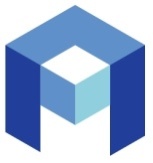 г. Санкт-Петербург2023 год